Муниципальное бюджетное дошкольное образовательное учреждениедетский сад № 17Муниципальный конкурс «Современное занятие современным детям»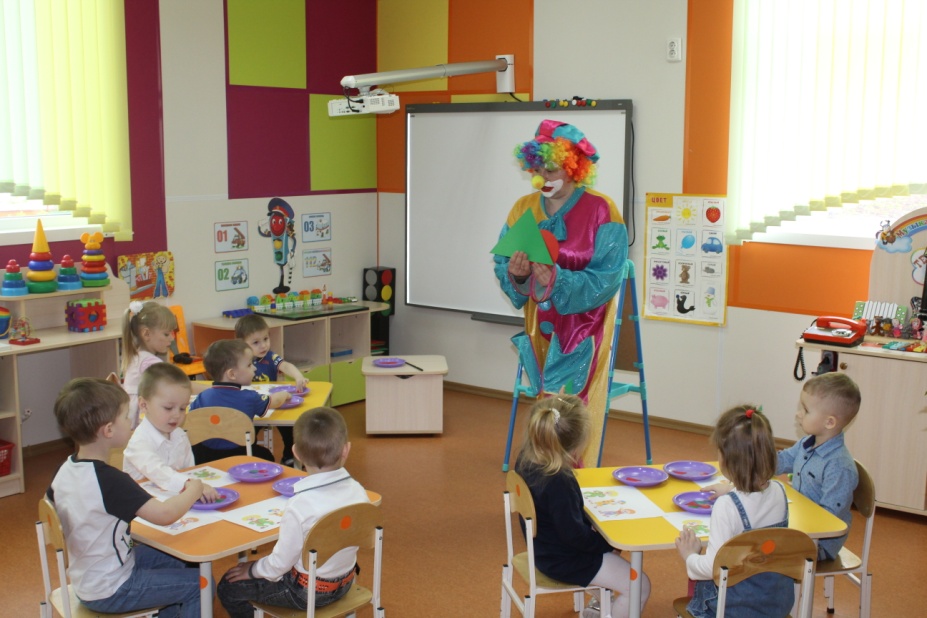                                   Конспект занятияпо формированию элементарных математических представленийво второй младшей группеВоспитатель: Давиденко Мария Андреевна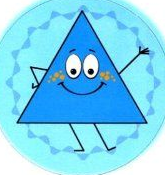 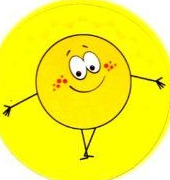 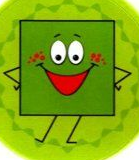                                 г. Миллерово2021 годТема: «Треугольник»Программное содержание:- формировать представление о треугольнике как общей форме некоторых предметов, умение распознавать треугольную форму в предметах окружающей обстановки;- формировать опыт преодоления затруднения (на основе рефлексивного метода);- закреплять умение считать до трех, сравнивать предметы по свойствам;- развивать внимание, воображение, мышление. - воспитывать интерес к математике,  - воспитывать дружеские взаимоотношения, желание прийти на помощь.Методы и приёмы: сюрпризный момент (появление героя), проблемная ситуация, рассказ воспитателя, указание, рассматривание, словесное поощрение, напоминание, музыкальное сопровождение, использование различных атрибутов и ИКТ (мобильная музыкальная колонка), использование демонстрационного материала (карточки с изображением человечков в различных позах; изображения предметов треугольной и не треугольной формы; картонные геометрические фигуры и изображения 3-х клоунов для каждого ребенка; схемы для дидактической игры «Найди предмет такой же формы»), физкультминутка.Предшествующая работа: беседы; дидактические игры на сравнение различных групп предметов «Угости белочек орешками», «Жуки и цветочки», «Чудесный мешочек», «Назови геометрическую фигуру», «Найди предмет такой же формы», «Геометрическое лото», «Спрячь мышку»; чтение сказок о геометрических фигурах; рассматривание иллюстраций к сказкам; продуктивная деятельность детей в виде рисования, аппликаций из геометрических фигур; обращение внимания на форму предметов во время игр и различных действий в повседневной жизни.Оборудование: мобильная музыкальная колонка, стулья, столы, мольберт, головные уборы в отделе магазина, изображения 3-х клоунов в формате А4, указка, фотоальбом с  иллюстрациями клоунов, геометрические фигуры для каждого ребенка, праздничные колпачки.ХОД ЗАНЯТИЯ:Дети стоят полукругом на паласе, звучит музыка, появляется клоун (воспитатель).Вос-ль: Ой, здравствуйте! Ребята, я к вам так спешил. Знаете почему? В нашем цирке скоро представление. Я и мои друзья к нему готовимся, но оказалось, что одни клоуны нарядные – у них есть колпачки и береты на голове, а другие не нарядные… Посмотрите. У них нет головных уборов. Проблемная ситуация: клоуны просят помочь нарядиться для выступления.Вос-ль: Ребята, помогите, пожалуйста, нарядиться клоунам к выступлению. Сможете?Дети: Да.Вос-ль: Присаживайтесь, пожалуйста, за столы. (Подходят к столам) Смотрите, это фотографии моих друзей, а рядом геометрические фигуры – это головные уборы. (Показывая на круг, говорит) это – беретка, а это колпачок.Вос-ль: Какой формы беретка (показывает круг)?Дети: Круглая. Вос-ль: Кирюша, какой формы у тебя беретка? А у Насти?Ответы детей.Вос-ль: Скажу вам по секрету, мои друзья любят колпачки и хотят надеть их на выступление. Положите, пожалуйста, перед собой только колпачки.Дети берут треугольники.Вос-ль: Сколько колпачков у Леши? А у Егора?Ответы детей.Вос-ль: А сколько клоунов хотят нарядиться Алиса, Даня?Дети: Три.Вос-ль: Сможем ли мы нарядить всех клоунов?Дети: Нет.Вос-ль: А почему мы не сможем этого сделать?Дети: Потому что не хватает одного колпачка.Вос-ль: Где же можно его купить?Дети: В магазине.Воспитатель предлагает сначала позвонить в магазин и узнать, есть ли там нужные колпачки. (Берет телефон, набирает номер). Продавец в магазине просит объяснить, какой по форме нужен колпачок. Возникает затруднение, т.к. большинство детей не знают название треугольника.Вос-ль: Сумели мы объяснить продавцу, какой по форме нужен колпачок?Дети: Нет.Вос-ль: Почему не сумели?Дети: Не знаем, как называется эта фигура.Воспитатель предлагает самим попробовать узнать название формы, которую имеет колпачок, чтобы потом рассказать продавцу.Вос-ль: Давайте сами попробуем узнать название формы колпачка. Все вместе положим, красный берет на зеленый колпачок. Весь колпачок поместился под круглым беретом? Дети: Нет.Вос-ль: Что выглядывает из-под круглого берета?Дети: Уголки. (Если не знают ответ, воспитатель сам говорит ответ)Вос-ль: Правильно. Сколько уголков выглядывает снизу? Давайте все вместе посчитаем: один, два, три. Всего три уголка. Как же назвать фигуру, у которой три уголка?Дети отвечают.Вос-ль: Правильно, такая форма называется треугольной. Давайте позвоним еще раз в магазин и скажем продавцу, что нам нужен треугольный колпачок.Позвонили. Вос-ль: Ребята, до магазина далеко добираться, давайте все вместе отправимся туда на велосипеде.ФИЗМИНУТКА. (лежа на паласе)А сейчас мы с вами, дети –Поедем на велосипеде.Руки на руль опускаем,Плечи дружно расправляем,На педали нажимаем –Правила мы соблюдаем.Крутим правою ногой,Крутим левою ногой.1, 2, 3, 4, 5 –Мы приехали, можно слезать.Дети и воспитатель подходят к «магазину», и, среди различных геометрических фигур, выбирают красные треугольники.Вос-ль: Ребята, сколько колпачков нам нужно купить?Дети: Один.Вос-ль: А какой формы колпачок нам нужен?Дети: Треугольной.Вос-ль: Возьмите, пожалуйста, один треугольник и отнесите к своим клоунам.Дети возвращаются на свои места.Вос-ль: Итак, сколько у нас треугольных колпачков?Дети: Три.Вос-ль: Какой колпачок не такой, как остальные? Почему?Дети: Зеленый, а другие красный. Маленький, а другие большие.Воспитатель дублирует изображение клоунов на доске.Вос-ль: Ребята, клоун с желтыми волосами хочет, чтобы ему надели не красный колпачок. Какой колпачок Ваня оденет клоуну? А Настенька?Ответы детей.Вос-ль: Правильно.Дети выполняют, потом проверяют с воспитателем.Вос-ль: А клоун с оранжевыми волосами хочет, чтобы ему надели не большой колпачок. Как вы думаете, какой это?Дети: Маленький.Вос-ль: Хорошо, одевайте.Проверка выполнения задания.Вос-ль: Какой колпачок у нас остался?Дети: Большой.Вос-ль: На какого клоуна мы его наденем?Дети показывают.Вос-ль: Правильно, наряжайте и этого клоуна. Молодцы, у всех правильно получилось.Вос-ль: Ой, что-то я устал и хочется немного потанцевать. Давайте все вместе потанцуем под веселую музыку (воспитатель приглашает детей на палас). Как только музыка закончится, я покажу вам карточку с фигуркой человека, а вы замрете на месте как этот человечек.Игра.Вос-ль: А сейчас я вас приглашаю к себе в гости. Проходите. ( оформлена  комната  клоунов)Вос-ль: Ребята, мы, после представления приходим домой очень уставшие и времени на уборку у нас нет. Помогите нам, пожалуйста, убрать игрушки на свои места.  Это как будто бы шкаф. Какая фигура нарисована на дверце, посмотрите?Дети: Треугольник.Вос-ль: Правильно. Обведите его пальчиком. Клоуны просят подобрать игрушки, которые по форме похожи на треугольник, и положить в пустые ящички-клетки. Какие игрушки будем искать?Дети: Треугольные.Дети выполняют задание.Вос-ль: Ребята, а почему эти игрушки вы не положили в шкаф?Ответы детей.Вос-ль: Правильно, они не треугольные. Ой, а мне уже пора возвращаться к друзьям. Мы с вами так весело провели время, столько всего сделали и я не все запомнил, чем мы с вами занимались. Подскажите, пожалуйста. (А с игрушками что делали?).Ответы детей.Вос-ль: Хорошо, спасибо большое. Друзья, я вас приглашаю в цирк, а чтобы вы были нарядные – я вам подарю колпачки.Воспитатель – клоун дарит колпачки, прощается и уходит.